 ΠΑΡΑΡΤΗΜΑ ΙΙ - ΕΝΤΥΠΟ ΟΙΚΟΝΟΜΙΚΗΣ ΠΡΟΣΦΟΡΑΣ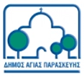 ΕΛΛΗΝΙΚΗ ΔΗΜΟΚΡΑΤΙΑ                                  ΝΟΜΟΣ ΑΤΤΙΚΗΣ                                   ΔΗΜΟΣ ΑΓΙΑΣ ΠΑΡΑΣΚΕΥΗΣ 	                                              ΕΛΛΗΝΙΚΗ ΔΗΜΟΚΡΑΤΙΑ                                  ΝΟΜΟΣ ΑΤΤΙΚΗΣ                                   ΔΗΜΟΣ ΑΓΙΑΣ ΠΑΡΑΣΚΕΥΗΣ 	                                              ΕΛΛΗΝΙΚΗ ΔΗΜΟΚΡΑΤΙΑ                                  ΝΟΜΟΣ ΑΤΤΙΚΗΣ                                   ΔΗΜΟΣ ΑΓΙΑΣ ΠΑΡΑΣΚΕΥΗΣ 	                                              ΠΡΟΜΗΘΕΙΑ: «ΒΕΛΤΙΩΣΗ ΟΔΙΚΗΣ ΑΣΦΑΛΕΙΑΣ ΜΕΣΩ ΕΞΥΓΙΑΝΣΗΣ ΟΔΟΦΩΤΙΣΜΟΥ» Α.Μ. 63/2022	Προϋπολογισμός:  2.000.000,00 € ( με 24% ΦΠΑ) CPV: 31527200-8 Φωτιστικά εξωτερικών χώρων48514000-4 Πακέτα λογισμικού τηλεπρόσβασης 34922100-7 Υλικά σήμανσης οδών34922000-6 Εξοπλισμός διαγράμμισης οδώνΠΡΟΜΗΘΕΙΑ: «ΒΕΛΤΙΩΣΗ ΟΔΙΚΗΣ ΑΣΦΑΛΕΙΑΣ ΜΕΣΩ ΕΞΥΓΙΑΝΣΗΣ ΟΔΟΦΩΤΙΣΜΟΥ» Α.Μ. 63/2022	Προϋπολογισμός:  2.000.000,00 € ( με 24% ΦΠΑ) CPV: 31527200-8 Φωτιστικά εξωτερικών χώρων48514000-4 Πακέτα λογισμικού τηλεπρόσβασης 34922100-7 Υλικά σήμανσης οδών34922000-6 Εξοπλισμός διαγράμμισης οδώνΠΡΟΜΗΘΕΙΑ: «ΒΕΛΤΙΩΣΗ ΟΔΙΚΗΣ ΑΣΦΑΛΕΙΑΣ ΜΕΣΩ ΕΞΥΓΙΑΝΣΗΣ ΟΔΟΦΩΤΙΣΜΟΥ» Α.Μ. 63/2022	Προϋπολογισμός:  2.000.000,00 € ( με 24% ΦΠΑ) CPV: 31527200-8 Φωτιστικά εξωτερικών χώρων48514000-4 Πακέτα λογισμικού τηλεπρόσβασης 34922100-7 Υλικά σήμανσης οδών34922000-6 Εξοπλισμός διαγράμμισης οδώνΑ/ΑΠΕΡΙΓΡΑΦΗ ΠΕΡΙΓΡΑΦΗ ΜΟΝΑΔΑ ΜΕΤΡΗΣΗΣΠΟΣΟΤΗΤΑ ΠΟΣΟΤΗΤΑ ΤΙΜΗ ΠΡΟΥΠΟΛΟΓΙΣΜΟΥ  €ΣΥΝΟΛΟ ΠΡΟΥΠΟΛΟΓΙΣΜΟΥ €ΟΜΑΔΑ ΑCPV: 31527200-8 ‘Φωτιστικά εξωτερικών χώρων’ΟΜΑΔΑ ΑCPV: 31527200-8 ‘Φωτιστικά εξωτερικών χώρων’ΑΡΘΡΟ 1ΦΩΤΙΣΤΙΚΟ οδικού φωτισμού έως 55W ΦΩΤΙΣΤΙΚΟ οδικού φωτισμού έως 55W ΤΕΜ955955ΑΡΘΡΟ 2ΦΩΤΙΣΤΙΚΟ  οδικού φωτισμού έως 80W ΦΩΤΙΣΤΙΚΟ  οδικού φωτισμού έως 80W ΤΕΜ123123ΑΡΘΡΟ 3ΦΩΤΙΣΤΙΚΟ  οδικού φωτισμού  έως 110W ΦΩΤΙΣΤΙΚΟ  οδικού φωτισμού  έως 110W ΤΕΜ7171ΑΡΘΡΟ 4ΦΩΤΙΣΤΙΚΟ διαβάσεων με ιστό 0,8-1m ΦΩΤΙΣΤΙΚΟ διαβάσεων με ιστό 0,8-1m ΤΕΜ206206ΑΡΘΡΟ 5ΙΣΤΟΣ 3,5m (περιλαμβάνει τοποθέτηση σε υπάρχων υποδομή)ΙΣΤΟΣ 3,5m (περιλαμβάνει τοποθέτηση σε υπάρχων υποδομή)ΤΕΜ3434ΑΡΘΡΟ 6ΒΡΑΧΙΟΝΕΣ με τοποθέτησηΒΡΑΧΙΟΝΕΣ με τοποθέτησηΤΕΜ1.1491.149ΑΡΘΡΟ 7ΕΡΓΑΣΙΑ τοποθέτησης Φωτιστικών σωμάτων διαβάσεωνΕΡΓΑΣΙΑ τοποθέτησης Φωτιστικών σωμάτων διαβάσεωνΤΕΜ206206ΑΡΘΡΟ 8ΕΡΓΑΣΙΑ τοποθέτησης φωτιστικών  ΕΡΓΑΣΙΑ τοποθέτησης φωτιστικών  ΤΕΜ1.1491.149ΑΡΘΡΟ 9ΕΡΓΑΣΙΑ αποξήλωσης φωτιστικών ΕΡΓΑΣΙΑ αποξήλωσης φωτιστικών ΤΕΜ1.1491.149ΑΡΘΡΟ 10ΕΡΓΑΣΙΑ αποξήλωσης βραχιόνων ΕΡΓΑΣΙΑ αποξήλωσης βραχιόνων ΤΕΜ1.1491.149ΣΥΝΟΛΟ ΟΜΑΔΑΣ ΑΟΜΑΔΑ ΒCPV: 48514000-4 ‘Πακέτα λογισμικού τηλεπρόσβασης’ΟΜΑΔΑ ΒCPV: 48514000-4 ‘Πακέτα λογισμικού τηλεπρόσβασης’ΑΡΘΡΟ 11ΣΥΣΤΗΜΑ παρακολούθησης φωτιστικών SOFTWARE & HARDWAREΣΥΣΤΗΜΑ παρακολούθησης φωτιστικών SOFTWARE & HARDWAREΤΕΜ11ΑΡΘΡΟ 12ΚΕΡΑΙΕΣ επικοινωνία φωτιστικών σωμάτωνΚΕΡΑΙΕΣ επικοινωνία φωτιστικών σωμάτωνΤΕΜ1.1491.149ΣΥΝΟΛΟ ΟΜΑΔΑΣ ΒΟΜΑΔΑ ΓCPV: 34922100-7 ‘Υλικά σήμανσης οδών’ΟΜΑΔΑ ΓCPV: 34922100-7 ‘Υλικά σήμανσης οδών’ΑΡΘΡΟ 13ΠΙΝΑΚΙΔΕΣ, Πλευρικές πληροφοριακές πινακίδες με αναγραφές και σύμβολα από μικροπρισματική αντανακλαστική μεμβράνη τύπου 3 (με ΕΤΑ και σήμανση CE)ΠΙΝΑΚΙΔΕΣ, Πλευρικές πληροφοριακές πινακίδες με αναγραφές και σύμβολα από μικροπρισματική αντανακλαστική μεμβράνη τύπου 3 (με ΕΤΑ και σήμανση CE)Μ2136,50136,50ΑΡΘΡΟ 14ΠΙΝΑΚΙΔΕΣ, ρυθμιστικές μικρού μεγέθους (0,60εκατ, Φ45) τύπου 3ΠΙΝΑΚΙΔΕΣ, ρυθμιστικές μικρού μεγέθους (0,60εκατ, Φ45) τύπου 3ΤΕΜ300300ΑΡΘΡΟ 15ΣΤΥΛΟΣ ΠΙΝΑΚΙΔΩΝ από γαλβανισμένο σιδηροσωλήνα DN 40mm( 2 ‘’), ύψους 3,30 μΣΤΥΛΟΣ ΠΙΝΑΚΙΔΩΝ από γαλβανισμένο σιδηροσωλήνα DN 40mm( 2 ‘’), ύψους 3,30 μΤΕΜ300300ΑΡΘΡΟ 16ΣΤΥΛΟΣ ΠΙΝΑΚΙΔΩΝ από γαλβανισμένο σιδηροσωλήνα DN 80mm( 3 ‘’), ύψους 4,5μΣΤΥΛΟΣ ΠΙΝΑΚΙΔΩΝ από γαλβανισμένο σιδηροσωλήνα DN 80mm( 3 ‘’), ύψους 4,5μΤΕΜ260260ΑΡΘΡΟ 17Μεταλλικός μόνιμος ανακλαστήρας οδοστρώματος με κορμό έμπηξης, με δύο ανακλαστικές επιφάνειες (μάτια γάτας)Μεταλλικός μόνιμος ανακλαστήρας οδοστρώματος με κορμό έμπηξης, με δύο ανακλαστικές επιφάνειες (μάτια γάτας)ΤΕΜ9.7509.750ΣΥΝΟΛΟ ΟΜΑΔΑΣ ΓΟΜΑΔΑ ΔCPV: 34922000-6 ‘Εξοπλισμός διαγράμμισης οδών’ΟΜΑΔΑ ΔCPV: 34922000-6 ‘Εξοπλισμός διαγράμμισης οδών’ΑΡΘΡΟ 18ΔΙΑΓΡΑΜΜΙΣΗ εγκάρσιων λωρίδων,συμβόλων,  σημάτων, κλπ. Με ανάγλυφο αντιολισθηρό θερμοπλαστικό υλικό πάχους 3 χιλιοστών. ΔΙΑΓΡΑΜΜΙΣΗ εγκάρσιων λωρίδων,συμβόλων,  σημάτων, κλπ. Με ανάγλυφο αντιολισθηρό θερμοπλαστικό υλικό πάχους 3 χιλιοστών. Μ24.376,354.376,35ΣΥΝΟΛΟ ΟΜΑΔΑΣ ΔΣΥΝΟΛΟ  (ΟΜΑΔΑ: Α+Β+Γ+Δ)ΦΠΑ 24%ΓΕΝΙΚΟ ΣΥΝΟΛΟ